Benefiční akce Kroměříž bez hranic 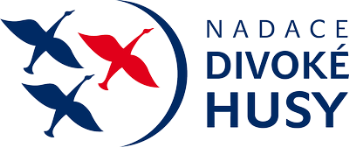 Zveme vás 17. března 2016 na benefiční akci Kroměříž bez hranic, kterou pořádá Vyšší odborná škola pedagogická a sociální a Střední pedagogická škola Kroměříž ve spolupráci s Domem kultury Kroměříž a ZŠ a MŠ speciální. Kroměříž bez hranic je zážitková celodenní akce pro žáky základních a středních škol i pro veřejnost s pestrým programem, který zajímavou formou představí nejen tvůrčí život lidí s různými druhy postižení. Od 8,45 hodin můžete shlédnout představení Dvanáct měsíčků divadelního souboru Korálek dětí a žáků ZŠ a MŠ speciální. Po celý den bude probíhat i Jarní jarmark – prodejní výstava výrobků žáků, rodičů a pedagogů ZŠ a MŠ speciální Kroměříž. Finanční výnos akce bude použit na nákup automobilu Korálky Kroměříž, z. s., který bude sloužit pro zajištění dopravy dětí a žáků ZŠ a MŠ speciální Kroměříž. Nadace Divoké husy zdvojnásobí výtěžek akce. Aktuální veřejná sbírka 28. 2. 2016 – 26. 3. 2016V březnu poletí Divoké husy podat pomocné křídlo organizaci Korálky Kroměříž, z. s. Spolek vznikl v roce 1999 proto, aby pomohl rodinám dětí se zdravotním postižením s dopravou do mateřské a základní školy.Organizace také zajišťuje finanční podporu při vybavení školy speciálními pomůckami a při školních i mimoškolních aktivitách dětí, jako je canisterapie, plavání, výlety a exkurze, škola v přírodě, činnost divadelního souboru Korálek.Přispějte v době od 28. 2. do 26. 3. 2016 do veřejné sbírky Lety Divokých hus na podporu organizace Korálky Kroměříž, z. s. Výtěžek z naší společné sbírky bude použit na dofinancování nákupu vícemístného automobilu. Dopravu do školy využívá denně 15 dětí na dvou trasách a řidič najede každý den až 300 km. Nový automobil umožní dětem a žákům se zdravotním postižením učit se i nadále ve společnosti svých vrstevníků a kamarádů.Příspěvky můžete posílat na číslo účtu 27000000/0100, variabilní symbol 460 či zaslat SMS ve tvaru DMS HUSY na číslo 87777. Cena jedné DMS je 30 Kč, Divoké husy obdrží 28,50 Kč.Děkujeme všem, kdo se k letům Divokých hus přidávají.